UNIFOR • FÊTE DU TRAVAIL 2019 – FORMULAIRE DE COMMANDE DES VESTES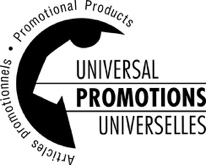 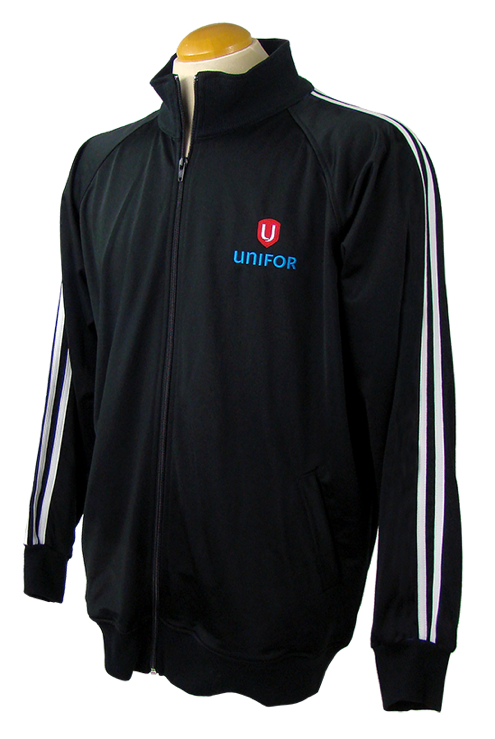 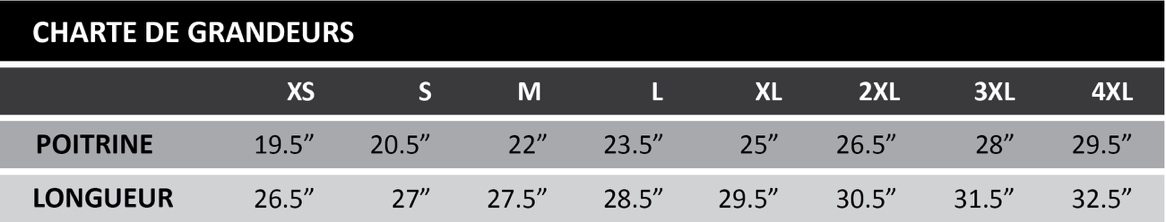 DATE LIMITE POUR COMMANDER : 14 JUIN 2019DATE DE LA COMMANDEADRESSE DE FACTURATIONADRESSE DE FACTURATIONADRESSE DE FACTURATIONADRESSE DE FACTURATIONADRESSE DE LIVRAISON (si elle diffère de l’adresse de facturation)ADRESSE DE LIVRAISON (si elle diffère de l’adresse de facturation)ADRESSE DE LIVRAISON (si elle diffère de l’adresse de facturation)ADRESSE DE LIVRAISON (si elle diffère de l’adresse de facturation)ADRESSE DE LIVRAISON (si elle diffère de l’adresse de facturation)No de section localePersonne-ressourceAdresseVilleCode postalCode postalTéléphoneTélécopieurTélécopieurCourriel (facturation)Courriel (commande)Adresse résidentielle (cochez ci-contre) Adresse résidentielle (cochez ci-contre) Adresse résidentielle (cochez ci-contre) GRANDEUR DES VESTESGRANDEUR DES VESTESGRANDEUR DES VESTESGRANDEUR DES VESTESGRANDEUR DES VESTESGRANDEUR DES VESTESGRANDEUR DES VESTESGRANDEUR DES VESTESGRANDEUR DES VESTESGRANDEUR DES VESTESGRANDEUR DES VESTESGRANDEUR DES VESTESTOTALPRIX DE LA VESTE : 45,00$
15,00 $/chandail sont subventionnés pour toute commande
de 100 chandails et moins par section locale.Taxes et frais de livraison en sus.TOUTES LES COMMANDES SERONT LIVRÉES AVANT LE 19 AOÛT.COUPEXSXSSSMLLXL2XL3XL4XLTOTALPRIX DE LA VESTE : 45,00$
15,00 $/chandail sont subventionnés pour toute commande
de 100 chandails et moins par section locale.Taxes et frais de livraison en sus.TOUTES LES COMMANDES SERONT LIVRÉES AVANT LE 19 AOÛT.UNISEXEPRIX DE LA VESTE : 45,00$
15,00 $/chandail sont subventionnés pour toute commande
de 100 chandails et moins par section locale.Taxes et frais de livraison en sus.TOUTES LES COMMANDES SERONT LIVRÉES AVANT LE 19 AOÛT.QUANTITÉ TOTALE COMMANDÉEQUANTITÉ TOTALE COMMANDÉEQUANTITÉ TOTALE COMMANDÉEQUANTITÉ TOTALE COMMANDÉEQUANTITÉ TOTALE COMMANDÉEPRIX DE LA VESTE : 45,00$
15,00 $/chandail sont subventionnés pour toute commande
de 100 chandails et moins par section locale.Taxes et frais de livraison en sus.TOUTES LES COMMANDES SERONT LIVRÉES AVANT LE 19 AOÛT.